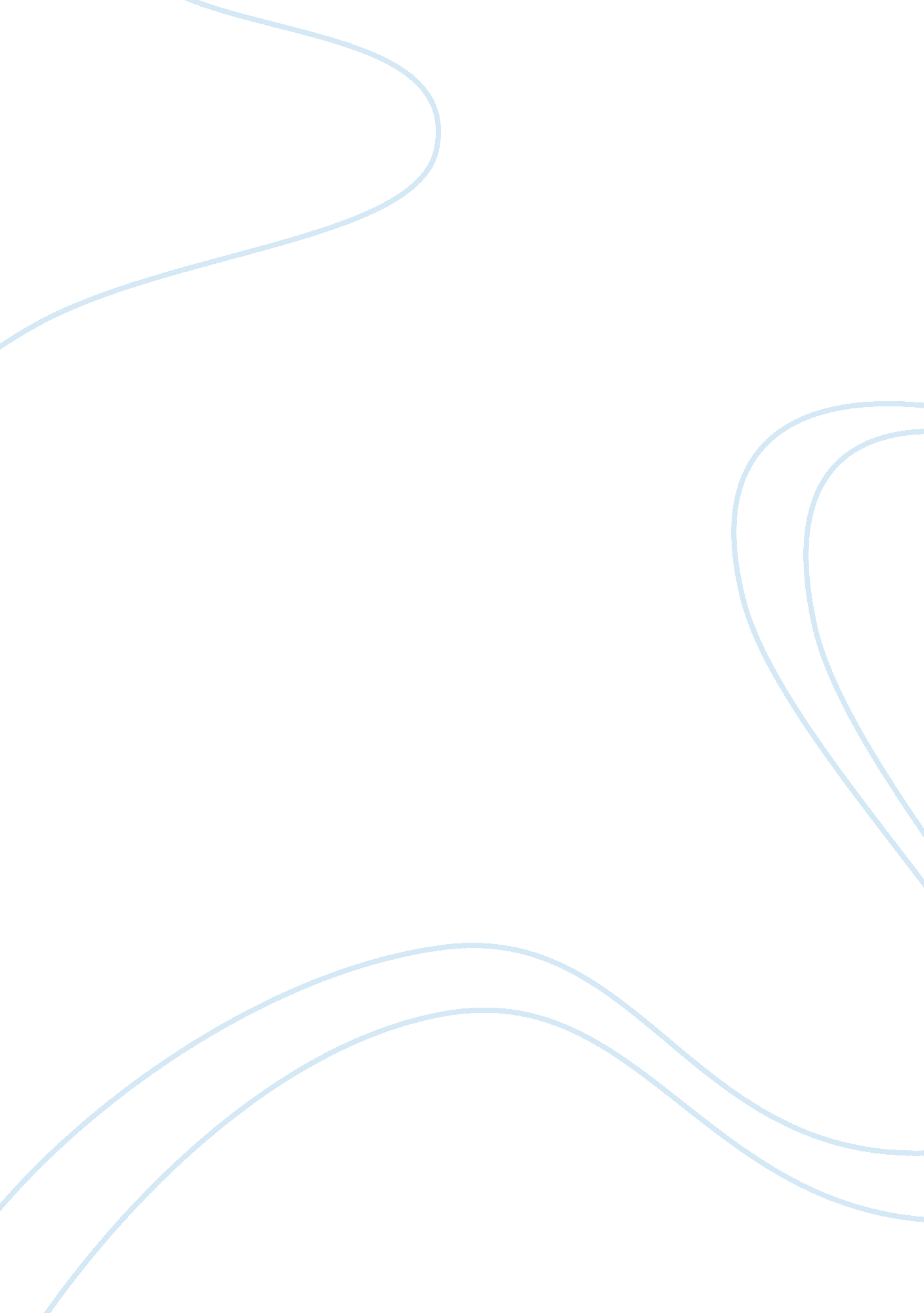 Airport and hotel transfer service reviewTransportation, Airlines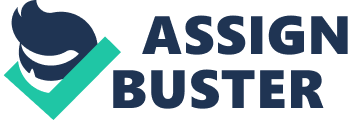 There are different ways to commute from one place to another, and people consider using them frequently. The modern transportation companies offer VIP coach hire in London. Instead of using a taxi service, this is the most affordable travelling option. Frequent travellers like to opt for these private hire because the local trains, buses, etc. are not that convenient. Corporate clients and professionals often require travelling to different cities and places for their work purpose. This service ensures that the clients will be commuted to the meeting or conference office conveniently. They offer luxury and comfort vehicles that leave a good impression on the clients. With the help of this service the corporate clients can make it to multiple destinations in the same vehicle. They do not have to hire someone separately or multiple services for the same destination. There are multiple coach businesses that provide a first class service to all the travellers at an affordable price. Airport and hotel transfer service is common these days and businessmen are in the habit of hiring it more often. They ensure providing a premium quality service by ensuring timeliness and professionalism during the ride. The chauffeurs are experienced and trained to treat the clients in a discerning manner. Their preferences do not change because they are satisfied with the service as much as they were with the previous service. All these things add to their experience and make travelling easier for them. Thus, a professional chauffeur picks up the clients from the airport and transfers them to the hotel and vice versa. Here, it is important to note that the persons belong to the same group. On demand, these services can be hired for multiple locations as per the clients’ instructions. Due to a hectic routine, there are many taxi drivers who fail to provide reliable service. This reduces their chance of making a ride, and provides opportunity to the private hire for a better sale. These options are open in the market, but competitors are compelled to do so, in order to maintain their business position in the market. Once the clients decide their destination the service can begin and they charge per hour. Certain firms charge per day as well, if you are willing to hire someone for the entire day. With the advancements in technology, people like to travel in style and luxury to their weddings and other events. The VIP coaches are used to transport guests attending an event together. The cost is covered by distributing equally amongst the number of passengers. This is a good business and is growing at an increasing rate. The reason behind the success is the modern interior of the buses and coaches. The leather seats, extra baggage space, fully air-conditioned, luxury interior, multimedia options, bathrooms, mini-bar, etc. All these basic amenities are a part of these luxury vehicles that are being used for commuting from one place to another. If you are not sure about a service, the online reviews can be checked on their website. All small and big organizations have made their online presence visible in order to attract the attention of the potential clients. Thus it is equally important to invest some time in the research for these companies effectively. This is a very good way to find a good business providing the services that you are looking for. 